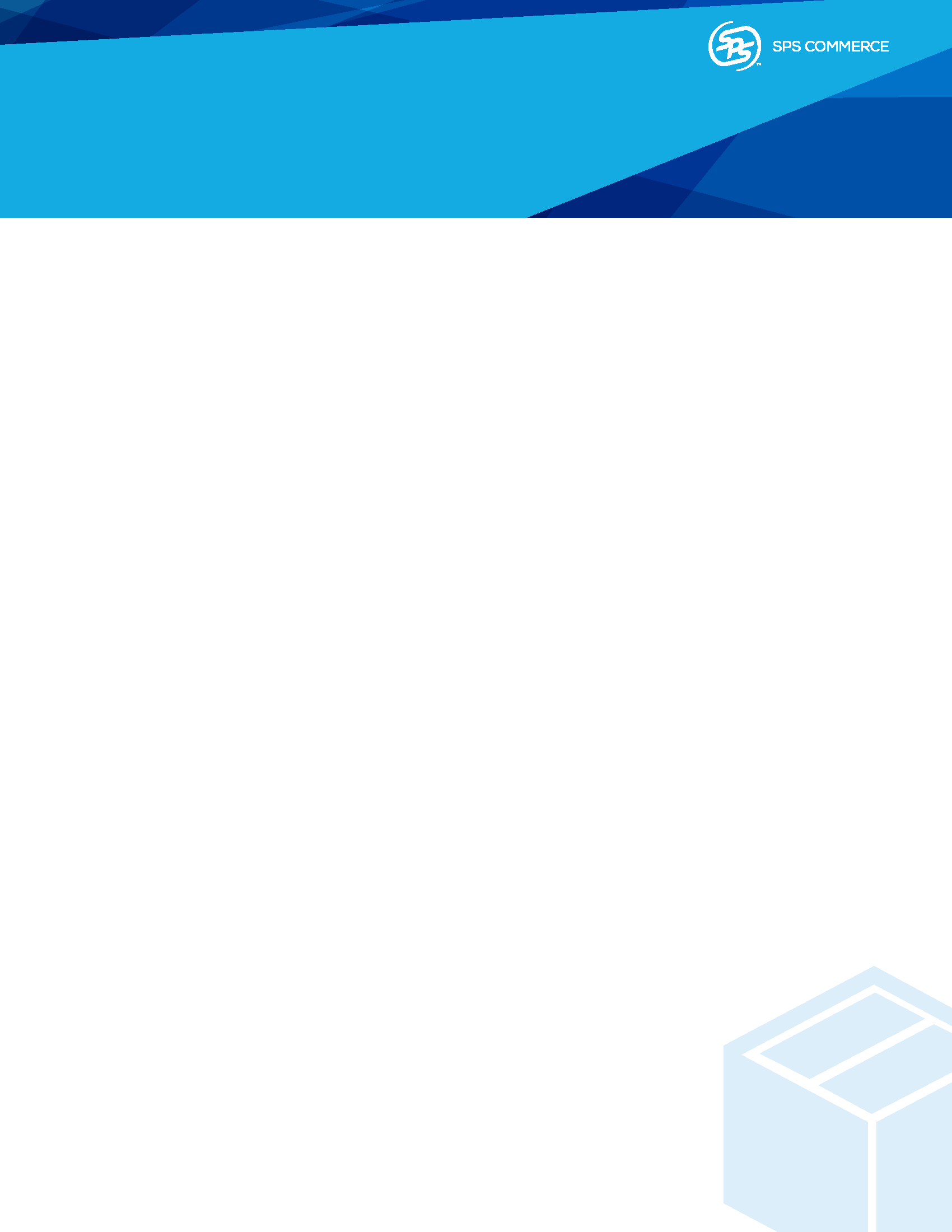 RÉSEAU UNIVERSALSERVICE INTÉGRÉ D’EXÉCUTION DE COMMANDESDéfinitions et prix de fonctionnalités supplémentairesDéfinition des conditions clés des Services d’exécution de commandes SPS DéfinitionsPartenaire commercial : Entité avec laquelle un client réalise des échanges de documents informatisés (EDI) sous un seul identifiant EDI. L’utilisation de plusieurs identifiants EDI signifie la présence de plusieurs partenaires commerciaux, mais des partenaires commerciaux peuvent opérer sous un nom d’entreprise unique.Validation intégrée de partenaire commercial d’exécution de commandes : Cycle ou scénario d’essais de bout en bout d’une application d’un client avec un partenaire commercial. Si plusieurs scénarios d’essais sont nécessaires pour un partenaire commercial, des frais supplémentaires peuvent alors s’appliquer. Si un client requiert une validation de partenaire commercial pour plusieurs instances de son système ERP ou d’autres applications, des frais supplémentaires peuvent aussi s’appliquer.Connexion du partenaire commercial : Méthode de connexion à un partenaire commercial unique (p. ex. VAN, AS2, FTP et VPN).Carte de réseau : Format de données standard SPS. Plusieurs versions sont disponibles; toutes les versions comprennent un approvisionnement local individuel dans le format ERP applicable.Prix des fonctionnalités supplémentaires Partenaires commerciaux supérieursUne configuration et des frais mensuels supplémentaires peuvent s’appliquer pour les partenaires commerciaux suivants qui possèdent des exigences techniques particulières telles qu’une connexion non VAN (AS2, https, etc.). E & J Gallo, Meijer, Michaels, Sam’s Club, Wal-Mart, Wal-Mart Canada, Wal-Mart.comFrais supplémentaires pour la configuration des partenaires commerciaux supérieurs : 500,00 $Frais mensuels supplémentaires pour les partenaires commerciaux supérieurs : 20,00 $Nom d’utilisateurs supplémentairesLe client peut ajouter des noms d’utilisateurs supplémentaires au moyen de la fonction « Administration d’utilisateurs » sur son portail.L’administrateur du portail du client devra définir les permissions pour les noms d’utilisateurs supplémentaires. Les noms d’utilisateurs supplémentaires seront facturés sur une base mensuelle lors de la création.Frais mensuels pour les noms d’utilisateur supplémentaires : 59,00 $ par nom d’utilisateur supplémentaire	En cas de contradiction ou de divergence entre la version de langue anglaise du présent accored et toute autre version d'une autre langue, la version 	de langue anglaise prévaudra.SPS COMMERCE, INC. | P. 612-435-9400 | 333 South 7th St., Suite 1000, Minneapolis, MN 55402 |spscommerce.com2016JAN05